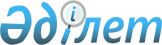 А.О.Қырықбаев туралыҚазақстан Республикасы Үкіметінің 2012 жылғы 15 ақпандағы № 223 Қаулысы

      Қазақстан Республикасының Үкіметі ҚАУЛЫ ЕТЕДІ:



      Арман Оразбайұлы Қырықбаев Қазақстан Республикасының Мәдениет және ақпарат вице-министрі болып тағайындалсын.      Қазақстан Республикасының

      Премьер-Министрі                               К. Мәсімов
					© 2012. Қазақстан Республикасы Әділет министрлігінің «Қазақстан Республикасының Заңнама және құқықтық ақпарат институты» ШЖҚ РМК
				